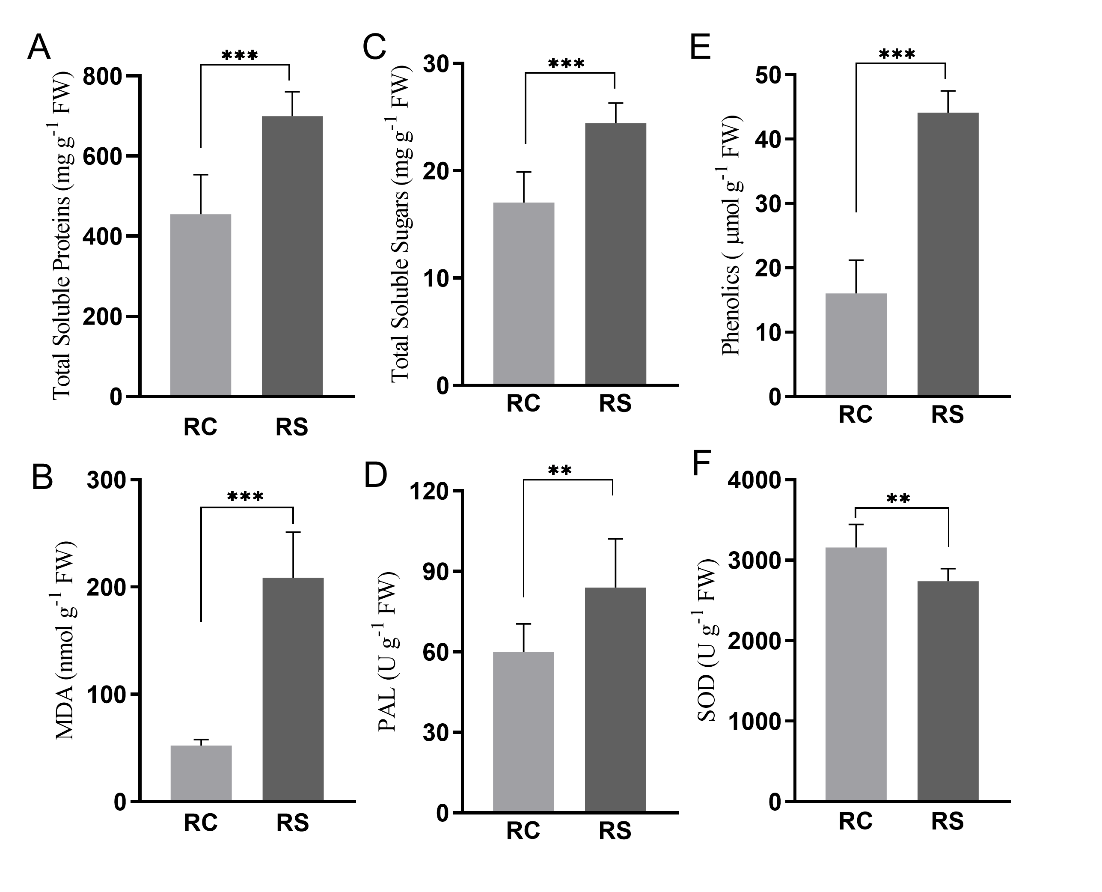 Fig. S2. Physiological traits of biennial plantlets. (A)Total soluble protein, (B)Total soluble sugars, (C)Phenolics, (D) MDA, (E) PAL, (F) SOD. Different lowercase letters above the bars indicate significant differences among the plant materials. Abbreviations: SS, seed-derived seedlings; RS, root-sprout plantlets, RC, root-cutting plantlets; SC, shoot-cutting plantlets; MT, mother trees; MDA, malondialdehyde; SOD, superoxide dismutase; PAL, L-phenylalanine ammonia-lyase.